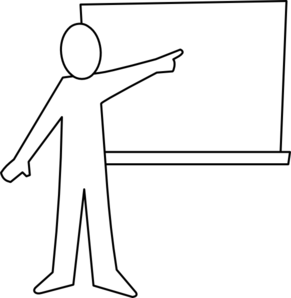 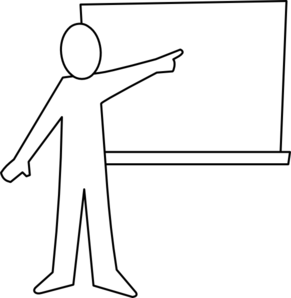 Dear Student, Today you have two surprises.The first surprise is your new teacher for today. Please help the new teacher.The second surprise is in a story about a family.Before you read the story, you and the teacher will practice grammar, pronunciation, and vocabulary.Your goals are reading fluency and comprehension.Enjoy!Dear Student,   Today you have two surprises.The first surprise is your new teacher for today. Please help the new teacher.The second surprise is in a story about a family.Before you read the story, you and the teacher will practice grammar, pronunciation, and vocabulary.Your goals are reading fluency and comprehension.Enjoy!